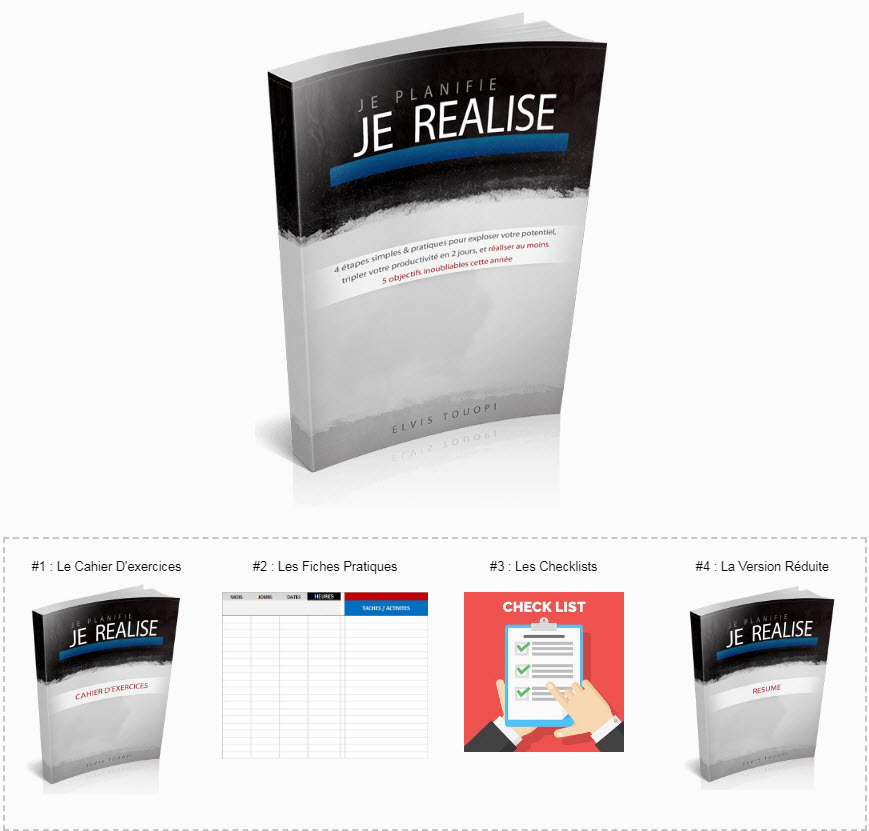 Ceci est la Check-list N°5 du Module 1 de la formation "Je Planifie, Je Réalise".Le simple fait de l’avoir téléchargée vous donne le droit de la partager. N’hésitez pas à l’envoyer à vos proches, amis et connaissances qui en auraient le plus besoin.
Découvrez ci-dessous comment analyser et évaluer vos projets sans rien négliger d’utile. Vous allez particulièrement aimer le tableau de la page 3.5) ANALYSEZ ET ÉVALUEZ VOTRE PROJET  
La démarche :Ces questions peuvent s’appliquer à votre objectif principal ou à vos objectifs (secondaires, journalier…). Pour ces derniers, une légère adaptation va certainement s’imposer. Je vous fais confiance, vous en serez à la hauteur… 
   1) Dans un délai de combien de temps dois-je avoir lancé mon projet pour qu'il me permette d’atteindre mon objectif de fin d'année?    2) Quelles sont les principales étapes nécessaires à la réalisation de mon projet ?    3) Quels impacts, compétences, ressources, obstacles et contraintes sont liées à chacune des étapes de mon projet ?    4) Comment vais-je échelonner le lancement de mon projet maintenant que j'en connais les étapes clefs et les contraintes?    5) Quand vais-je mettre en place chaque étape pour m'assurer d'avoir lancé mon projet dans les délais ?    6) Quelles récompenses vous réservez-vous après la réalisation de votre projet ?    7) Évaluez votre détermination    8) Rédigez et signez votre engagement à aller jusqu’au bout. A cet effet, utilisez le script proposé dans le livre si nécessaire.

    9) (Découvrez le contenu de ce point dans le reste de la formation…)Complément Utile :
Vous avez aimé cette checklist ? Découvrez 17 autres checklists de qualité en vous procurant un exemplaire de la formation "Je Planifie, Je Réalise". Cliquez l’image ci-dessous :A votre réussite,Elvis TouopiQuestionsQuestionsRéponsesQuel sera l’impact de mon projet (sur moi, sur mes proches et/ou sur mon entreprise…) :S’il est réalisé ?Quel sera l’impact de mon projet (sur moi, sur mes proches et/ou sur mon entreprise…) :S’il n’est pas réalisé ?De quelles compétences aurais-je besoin pour réaliser mon projet ?En quoi ai-je des compétences nécessairement à la réalisation de mon projet?Lesquelles de mes compétences sont les mieux maîtrisées? Lesquelles ne le sont pas assez ?Les mieux maîtriséesLesquelles de mes compétences sont les mieux maîtrisées? Lesquelles ne le sont pas assez ?Les moins maîtriséesSuivant les étapes trouvées, quelles connaissances dois-je progressivement acquérir pour réaliser mon projet ?Dans quel intérêt précis ?Suivant les étapes trouvées, quelles connaissances dois-je progressivement acquérir pour réaliser mon projet ?Dans quel ordre ?A quelle vitesse dois-je acquérir ces compétences afin qu'elles s'accordent au délai de réalisation de mon projet?Qui d’autre peut avoir les compétences dont j’aurais besoin à chaque étape de mon projet ?A quelles étapes précises de ma progression aurais-je besoin de chacune de ces compétences?Liste des compétencesComment m’assurer de la disponibilité desdites compétences dans les délais que je me suis fixé pour chaque étape ?Qui contacter ?Comment m’assurer de la disponibilité desdites compétences dans les délais que je me suis fixé pour chaque étape ?Quand le(s) contacter ?Comment m’assurer de la disponibilité desdites compétences dans les délais que je me suis fixé pour chaque étape ?Quelles compétences acquérir ?Comment m’assurer de la disponibilité desdites compétences dans les délais que je me suis fixé pour chaque étape ?Quand les acquérir ?Comment tirer le meilleur de mes compétences ?Comment réagir face à l'inefficacité inattendue d'une des compétences retenues?Plan AComment réagir face à l'inefficacité inattendue d'une des compétences retenues?Plan BComment réagir face à l'inefficacité inattendue d'une des compétences retenues?Plan CComment préserver la qualité de mes Compétences?Quelles sont les meilleures ressources dont j’ai besoin pour chaque étape de mon projet ?Matérielle ?Quelles sont les meilleures ressources dont j’ai besoin pour chaque étape de mon projet ?Logistiques ?Quelles sont les meilleures ressources dont j’ai besoin pour chaque étape de mon projet ?Financières ?De quelle quantité en aurais-je besoin ?Qui peut constituer une ressource potentielle à mon projet ?Moi ?Qui peut constituer une ressource potentielle à mon projet ?Les autres ?Par qui puis-je avoir accès aux meilleures ressources possibles pour mon projet ?Mes proches ?Par qui puis-je avoir accès aux meilleures ressources possibles pour mon projet ?les autres ?Pourquoi dois-je prendre ces ressources au sérieux?A quelles étapes (sous étape) précises de ma progression aurais-je besoin de chacune de mes ressources?Liste des ressourcesChacune de ces ressources sera-elle disponible en temps opportun pour chaque étape?Si oui, comment consolider votre assurance?Chacune de ces ressources sera-elle disponible en temps opportun pour chaque étape?Si non, comment vous assurer que ce sera le cas?Où trouver les ressources dont j'ai besoin ?Comment acquérir les ressources nécessaires à chaque étape?Comment tirer le meilleur de mes ressources?Comment réagir face à l'indisponibilité soudaine d'une ressource? Avez-vous un plan de secours en cas d'indisponibilité d'une de vos ressources?Si oui écrivez-le ci-contre :Comment réagir face à l'indisponibilité soudaine d'une ressource? Avez-vous un plan de secours en cas d'indisponibilité d'une de vos ressources?Si non, pensez-y et remplissez ces lignes ci-contre :Comment préserver la qualité et la disponibilité de mes ressources?Qui peut constituer un obstacle à la réalisation de chaque étape de mon projet ?Moi (maladies, incompétences, paresse, peur, négligence, procrastination…)?Qui peut constituer un obstacle à la réalisation de chaque étape de mon projet ?Les autres ?Quoi d’autre peut constituer un obstacle à chaque étape de mon projet?Manque d’argent, de temps ? Absence ou manque de … ?Comment dénicher des obstacles qui m’auraient échappé?Par des forums de discussion ?Comment dénicher des obstacles qui m’auraient échappé?en rejoignant des groupes Facebook ?Comment dénicher des obstacles qui m’auraient échappé?en lisant des avis clients sur Amazon ?Comment dénicher des obstacles qui m’auraient échappé?En causant avec des gens (proches ou experts) qui s’y connaissent ?Comment puis-je éliminer chacun des obstacles de chaque étape avant qu'il ne se manifeste?Quand et comment réagir si certains de ces obstacles se manifestaient malgré mon anticipation?Plan AQuand et comment réagir si certains de ces obstacles se manifestaient malgré mon anticipation?Plan BQuand et comment réagir si certains de ces obstacles se manifestaient malgré mon anticipation?Plan CA quoi ressemblerait le pire des scénarios?Quelles sont les contraintes liées à la réalisation de mon projet où à la résolution de mon problème?Pensez à votre tempsQuelles sont les contraintes liées à la réalisation de mon projet où à la résolution de mon problème?votre énergieQuelles sont les contraintes liées à la réalisation de mon projet où à la résolution de mon problème?vos ressourcesQuelles sont les contraintes liées à la réalisation de mon projet où à la résolution de mon problème?vos finances